附件1放弃面试资格声明国家统计局甘肃调查总队：本人        ，身份证号：                         ，报考××职位（职位代码××），已进入该职位面试名单。现因个人原因，自愿放弃参加面试，特此声明。联系电话：签名（考生本人手写）：              日期：身份证复印件粘贴处附件2同意报考证明×××同志，性别，民族，政治面貌，身份证号码为：××××，现为××××（填写单位详细名称及职务）。我单位同意×××同志报考××单位××职位，如果该同志被贵单位录用，我们将配合办理其工作调动手续。人事部门负责人（签字）：办公电话：办公地址：  盖章（人事部门公章）                               2016年  月  日附件3待业证明国家统计局甘肃调查总队：×××同志，性别，身份证号码为：××××，其户籍在××××，现系待业人员。特此证明。  盖章                               2016年  月  日注：该证明由户籍所在地居委会、社区、街道、乡镇或相关劳动社会保障机构开具。附件4面试地点线路图及乘车方式一、面试地点联创广场线路图（如图）：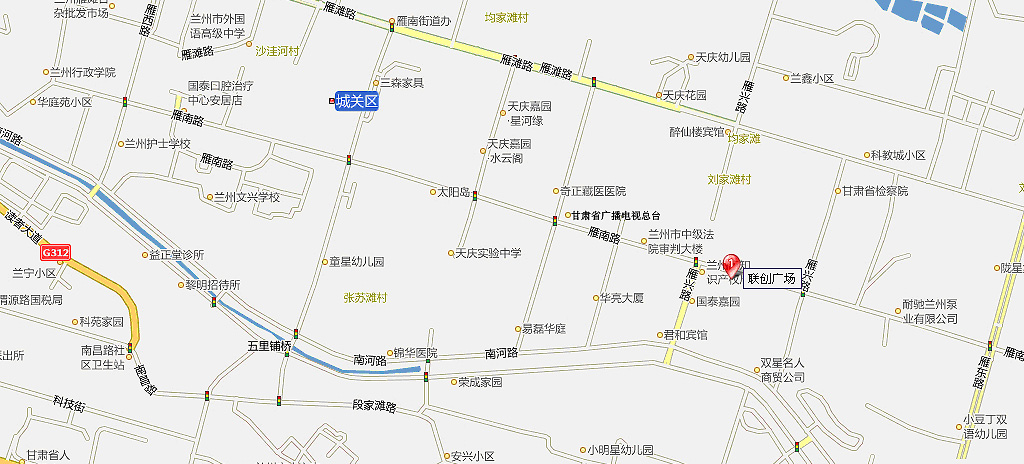 二、面试地点乘车方式：甘肃省广播电视总台向东，乘坐兰州市内115、53路公交车高新创业中心站即达。三、特别提示：因交通问题，建议面试考生就近住宿。附近宾馆有：联创宾馆、兰州军区油料培训中心、邮政宾馆、如家酒店等。附件5面试人员名单（按准考证序号排名）职位名称及代码面试入围分数线姓名准考证号面试时间备注甘肃调查总队人事教育处副主任科员及以下职位 （0901727022）120.7洪栋梁727141018610甘肃调查总队人事教育处副主任科员及以下职位 （0901727022）120.7李　婷727162031517甘肃调查总队人事教育处副主任科员及以下职位 （0901727022）120.7马晓慧727162032311甘肃调查总队人事教育处副主任科员及以下职位 （0901727022）120.7薛　晓727162035007国家统计局兰州调查队科员职位 （1001727001）125.9王雅楠727262070305国家统计局兰州调查队科员职位 （1001727001）125.9安　宇727262077208国家统计局兰州调查队科员职位 （1001727001）125.9杨英娟727262102426国家统计局天水调查队科员职位（1001727002）122.1张雪钦727211713019国家统计局天水调查队科员职位（1001727002）122.1李志刚727262020321国家统计局天水调查队科员职位（1001727002）122.1高凯东727262161618国家统计局酒泉调查队科员职位（1001727003）114.8杨清华727262015530国家统计局白银调查队科员职位（1001727004）114.8张智乾727215535623国家统计局白银调查队科员职位（1001727004）114.8薛　琦727262151407国家统计局白银调查队科员职位（1001727004）114.8李晓东727262202224国家统计局张掖调查队科员职位（1001727005）108.9唐寅虎727262073203国家统计局张掖调查队科员职位（1001727005）108.9王颖茹727262101813国家统计局张掖调查队科员职位（1001727005）108.9高　蕊727262131326国家统计局定西调查队科员职位（1001727006）111.8李玉峰727262048424国家统计局定西调查队科员职位（1001727006）111.8马立宝727262081117国家统计局定西调查队科员职位（1001727006）111.8李郦琦727262122727国家统计局临夏调查队科员职位（1001727007）104.6晋　莉727262010217国家统计局临夏调查队科员职位（1001727007）104.6周　慧727262074818国家统计局临夏调查队科员职位（1001727007）114.2石飞飞356262013730调剂　职位名称及代码面试入围分数线姓名准考证号面试时间备注国家统计局临夏调查队科员职位（1001727007）114.2冯泉山356262078305调剂国家统计局临夏调查队科员职位（1001727007）114.2刘　贇727262078922调剂国家统计局临夏调查队科员职位（1001727007）114.2谢炳仕843261141524调剂国家统计局甘南调查队科员职位 （1001727008）108.3郭丽洁727262013202国家统计局甘南调查队科员职位 （1001727008）108.3范祥云727262090410国家统计局甘南调查队科员职位 （1001727008）108.3安　路727262122204国家统计局榆中调查队科员职位（1101727009）115.3魏文娟727262064015国家统计局榆中调查队科员职位（1101727009）115.3陈　潇727262073130国家统计局榆中调查队科员职位（1101727009）115.3何斌学727262081726国家统计局秦安调查队科员职位（1101727010）118.6杨竞男727232352615国家统计局秦安调查队科员职位（1101727010）118.6王瑞麒727262079422国家统计局秦安调查队科员职位（1101727010）118.6周　琪727262091705国家统计局会宁调查队科员职位（1101727011）112.9李长艳727262063902国家统计局会宁调查队科员职位（1101727011）112.9雷文琴727262123120国家统计局会宁调查队科员职位（1101727011）112.9李永旺727264432023国家统计局永昌调查队科员职位（1101727012）111.5白　泉727262073005国家统计局永昌调查队科员职位（1101727012）111.5崔丽英727262090802国家统计局永昌调查队科员职位（1101727012）111.5汪丽红727262161805国家统计局环县调查队科员职位（1101727013）105.5王燕燕727261160910国家统计局环县调查队科员职位（1101727013）105.5熊　靓727262071921国家统计局环县调查队科员职位（1101727013）105.5王　莹727262115211国家统计局静宁调查队科员职位（1101727014）111.3路海东727262013617国家统计局静宁调查队科员职位（1101727014）111.3李启飞727262082527国家统计局静宁调查队科员职位（1101727014）111.3靳乃菊727262120430职位名称及代码面试入围分数线姓名准考证号面试时间备注国家统计局成县调查队科员职位（1101727015）112.0杨亚雄727262114514国家统计局成县调查队科员职位（1101727015）112.0陈建勋727262120220国家统计局成县调查队科员职位（1101727015）112.0苏琨晰727262150229国家统计局陇西调查队科员职位 （1101727016）114.2孙杨阳727261160918国家统计局陇西调查队科员职位 （1101727016）114.2王　亮727262072923国家统计局陇西调查队科员职位 （1101727016）114.2杜丽雯727262121130国家统计局渭源调查队科员职位（1101727017）110.1吕梦彧727244324218国家统计局渭源调查队科员职位（1101727017）110.1火　心727262071317国家统计局渭源调查队科员职位（1101727017）110.1赵继纲727262104218国家统计局漳县调查队科员职位（1101727018）121.0张亨萃727262014408国家统计局漳县调查队科员职位（1101727018）121.0李洁婷727262122714国家统计局漳县调查队科员职位（1101727018）121.0石丽娟727262161627国家统计局永靖调查队科员职位（1101727019）107.5锁仁杰727262010508国家统计局永靖调查队科员职位（1101727019）107.5刘　凌727262056414国家统计局永靖调查队科员职位（1101727019）107.5刘伟伟727262105113国家统计局安定调查队科员职位（1101727020）114.3赵国沛727262010106国家统计局安定调查队科员职位（1101727020）114.3赵静妮727262064105国家统计局安定调查队科员职位（1101727020）114.3王式润727262132605国家统计局秦安调查队科员职位（1101727021）101.9陈宝兰727262077603国家统计局秦安调查队科员职位（1101727021）101.9张金玲727262161704国家统计局秦安调查队科员职位（1101727021）104.8苏彦军356262150305调剂